Лекция № 5ПЕРЕРАБОТКА ПЕРО-ПУХОВОГО СЫРЬЯПлан лекции:1).Классификация перопухового сырья2) Строение пера и пуха, их химический состав и физико-механические свойства;3) Типы перьев и топография перьевого покрова;           4) Товарные категории пера и пуха5) Приемка и первичная обработка пера и пуха.На территории нашей страны перопуховое сырье регламентируется действующим ГОСТ Р 53397-2009 «Сырье перопуховое. Технические условия». Согласного данного документа различают следующую классификацию. 1 Классификация перопухового сырьяПеропуховое сырье подразделяют по следующим характеристикам:
1 По видам:
- гусиное (гусей и гусят);
- утиное (уток и утят);
- куриное (кур, цыплят, цыплят-бройлеров);
- цесариное (цесарок и цесарят);
- индюшиное (индеек и индюшат).
2 По категориям:
- пух;
- покровное;
- подкрылок (без подразделения по видам птицы).
3 По степени свежести:
- свежее;
- бывшее в употреблении (без подразделения по видам птицы).
4 По цвету:
- белое;
- цветное.
5 По способу производства:
- от убоя и обработки птицы;
- собранное в период естественной линьки.
6 По степени обработки:
- рассортированное;
- нерассортированное.2.Строение пера и пуха, их химический состав и физико-механические свойства.Созревшее перо состоит из центрального твердого ствола и более или менее мягких боковых пластинок - наружного и внутреннего опахал (рис. 1). 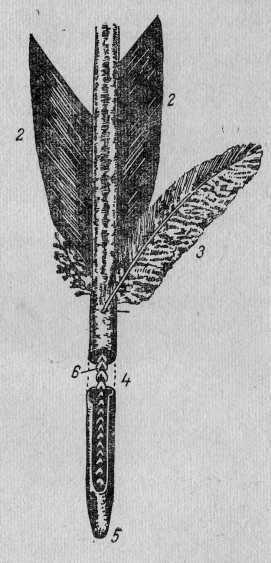 Рис 1 - Основные части пера:1 - стержень; 2 - опахало; 3 - добавочное перышко; 4 - очин; 5 - душка очина; 6 - отверстие сосочка пера.Большая верхняя часть ствола, к которому прикрепляются опахала, носит название стержня и имеет в поперечном сечении четырехугольную форму, причем верхняя поверхность ствола выпуклая, нижняя имеет продольную бороздку. Нижняя, лишенная опахал, часть ствола называется очином и имеет в поперечном сечении круглую форму, а у основания снабжена отверстием, через которое перо в период своего роста соединялось с кровеносной системой птицы. В то время как внутренняя часть ствола заполнена ячеистой сердцевиной, напоминающей по своему строению сердцевину бузины, полость очина содержит цепочку из нежных вставленных друг в друга роговых колпачков - душку пера, которая представляет собой омертвелый сосочек, питавший кровью молодое, растущее перо. Опахало состоит из большого числа тонких пластинок, расположенных симметрично с обеих сторон стержня. Эти пластинки плотно прилегают одна к другой своими широкими сторонами и называются бородками первого порядка. На верхней части этих бородок имеются так называемые лучи, или бородки второго порядка, расположенные так же симметрично, как и бородки первого порядка. Бородки второго порядка имеют очень тонкие отростки, называемые ресничками. Реснички на концах имеют небольшие крючки, с помощью которых бородки пера сцепляются друг с другом и образуют пластинку пера. Крючки на ресничках пера расположены только в верхней части опахала, а нижняя часть опахала пера, имеющая бородки, не связанные в пластинки, называется пухлявкой.Соотношение размеров пластинок и пухлявок у различных перьев неодинаково. Оно составляет характерную особенность пера разных видов птицы и разных частей оперения у одного и того же вида птицы. Все части пера состоят из очень стойкого рогового вещества - кератина, который выдерживает воздействие различных химических реагентов. Перо весьма гигроскопично, и содержание в нем влаги зависит от влажности окружающей среды. При нормальном хранении перо содержит до 12% влаги. Различные виды перьев обладают физико-механическими свойствами: -упругость, -малая теплопроводность, -легкость, -несвойлачиваемость. 3. Типы перьев и топография перьевого покрова.Различают два основных типа перьев птиц - контурные и пуховые.Контурные перья. Они составляют большую часть оперения взрослой птицы, образуют верхний ярус перьевого покрова, который в значительной степени скрывает очертания самого тела птицы и придает ему обтекаемую форму.В контурных перьях пластинки составляют примерно 2/з опахала пера, 1/3 является пухлявкой. Контурные перья относительно жесткие и имеют упругий стержень. Эти перья располагаются на теле птицы черепицеобразно, так что пухлявки нижнего ряда перьев перекрываются пластинками следующего ряда. При таком расположении контурных перьев вся поверхность тела птицы покрыта пластинками опахала пера, которые задерживают проникновение воды в толщу оперения и в кожу, что важно для водоплавающей птицы. Контурные перья разделяются в свою очередь на ряд более мелких категорий в зависимости от расположения их на топографических участках кожного покрова:- контурные перья туловища - относительно короткие, широкие, с мягким стержнем и сильно развитой пухлявкой;- кроющие перья хвоста по величине больше контурных перьев туловища, но с более прямым стержнем и менее развитой пухлявкой;- рулевые перья хвоста - большого размера, с прямым упругим стержнем и хорошо развитым опахалом. Плотное сцепление опахала в большие пластинки делает их непроницаемыми для воздуха, пухлявка развита слабо или отсутствует;- кроющие перья крыла - средней длины и ширины, упругие, опахало полностью связано в пластинку, без пухлявки;- маховые перья образуют плоскость крыла, достигают большой длины. Стержень прямой или слегка изогнутый, толстый, жесткий с большим очином. Опахало на всем своем протяжении связано в упругую пластинку. Это, как и рулевые перья хвоста, делает их непроницаемыми для воздуха, что и обусловливает способность птицы летать. Отсутствие пластинок в опахалах перьев хвоста и крыльев лишает птицу способности к летанию (примером может служить страус). У водоплавающей птицы под слоем контурных перьев располагаются полупуховые перья, занимающие среднее место между контурными перьямй и пухом. Эти перья имеют изогнутый стержень, более мягкий, чем у контурного пера с опахалом, не скрепленный в пластинку и представляющий собой сплошную мягкую пухлявку. Длина этих перьев достигает 5 см.Пуховые перья (пух). Они слабо сидят под контурными перьями и образуют нижний ярус перьевого покрова. Отличаются тонким коротким стержнем и лишены бородок второго порядка, благодаря чему не имеют цельных опахал, а как бы рассучены. У пуха все бородки отходят от вершины стержня одним пучком. В оперении кур и индеек пуха нет.4. Товарные категории пера и пухаВ зависимости от вида домашней птицы различают перо: гусиное, утиное, куриное, индюшиное и цесариное.Гусиное перо. Является наиболее ценным пером. Оно отличается от пера куриного и индюшиного большой упругостью, прочностью, легкостью, малой теплопроводностью, стойкостью против сваливания, красивой окраской и обилием пуха. На поверхности опахала свежего гусиного пера заметен матовый налет. По цвету подразделяют на белое и серое. У основания опахала пера отсутствует придаточное (дочернее) перышко, столь типичное для куриных перьев. Гусиное перо по форме, размерам и строению опахала в зависимости от места тушки, с которого оно было снято, подразделяется на:- писчик, - подкрылок,- мягкое перо (контурное мелкое и среднее)- пух.Писчиком называют большие маховые перья крыльев и крупные рулевые перья хвоста (длиной от 20 до 35 см). Они имеют толстый, грубый стержень и большое жесткое опахало, плотно связанное в пластинку овальнояйцевидной формы. Хорошо развит очин и достигает в длину более 8 см. Пухлявка отсутствует. Используется для изготовления зубочисток, поплавков для удочек, стеблей для искусственных цветов и на другие мелкие изделия.Подкрылок - это кроющие перья крыльев и хвоста. От писчика подкрылок отличается значительно меньшим размером, более тонким и менее жестким стержнем, опахало более мягкое, небольшая пухлявка. Используют на дранку для набивки подушек.Мягкое перо составляет основную часть оперения водоплавающей птицы. К нему относится контурное перо туловища гуся. Оно имеет дугообразно изогнутый стержень, гибкий и упругий; опахало в верхней его части на одну треть всей длины связано в пластинку, имеющую форму конуса, обращенного основанием кверху. Нижняя часть опахала (две трети его длины) представляет собой мягкую пухлявку. Из мягкого гусиного пера выделяется перо с шеи и груди гуся. Они очень тонкие и пушистые. Опахало их только в самой верхней части связано в небольшую пластинку.Пух гуся очень густой, нежный, теплый, упругий, белого или серого цвета. Выход пера в процентах к предубойному весу составляет 6,5, пуха - 1,2. В среднем с одного гуся снимается 200 - 300 г пера и пуха.Утиное перо по сравнению с гусиным мельче по размеру, менее упруго, легче сваливается в комки и меньше содержит пуха. Для утиного пера характерна разнообразная окраски: белая, серая, бурая и пестрая. Пух белый с желтым оттенком или серо-бурый. Свежее перо уток имеет матовый налет и не имеет дочернего перышка, характерного для пера кур и индеек. Утиное перо подразделяется на следующие категории:-подкрылок. К нему относятся маховые и крупные кроющие перья крыльев. Пухлявка на этих перьях отсутствует. Опахало грубое, полностью связанное в пластинку. Стержень пера грубый и упругий;-мягкое перо уток отличается от мягкого гусиного пера своими мелкими размерами. Стержень мягкий, изогнутый, опахало нежное с хорошо развитой пухлявкой, но она меньше, чем у гусиного пера.Пух утиный очень сходен с гусиным, но отличается меньшими размерами.Куриное, цесариное перо. Отличительной особенностью этих перьев является наличие у основания опахала пера небольшого придаточного перышка, имеющего самостоятельный стержень, прикрепленный к стержню основного пера. В нормальном положении придаточное перышко прижато к нижней части опахала основного пера, но стоит только провести двумя пальцами руки от верхнего конца опахала основного пера к нижнему концу, как придаточное перышко отогнется на своем стержне. Куриное и цесариное перо имеет глянцевитое опахало; матовый налет, характерный для свежего гусиного пера, отсутствует. Оно к концу сужается, становится как бы заостренным. Вследствие ломкости, меньшей легкости, малой упругости и большей грубости стержня эти перья ценятся ниже пера утиного и гусиного. Куриное и цесариное перо делится на две категории:-подкрылок - жесткие, твердые, длинные перья крыльев и хвоста;-перо (срывок) - контурное перо со всех частей тела птицы, значительно тяжелее и грубее гусиного и утиного пера, менее упруго и быстро сваливается в комья. Поэтому куриное перо используют для изготовления подушек в смеси с гусиным и утиным пером, имеющим большую упругость.Индюшиное перо. Перо индеек имеет грубый стержень, крупную, широкую и жесткую пластинку опахала, которая на конце как бы обрублена. Окраска пера чаще всего черная, с белым мраморным рисунком. Индюшиное перо делится на подкрылок и мелкое перо:-подкрылок - перья хвоста и крыльев с грубым ломким стержнем;-мелкое перо - контурные мелкие и средние перья, имеющие большую, широкую пластинку опахала без пухлявки.В зависимости от способов заготовки перо и пух подразделяют на промышленное, полученное от убоя птицы на птицеперерабатывающих предприятиях, и сборное, закупленное у населения. Как правило, сборное перо имеет нормальную влажность, но оно часто бывает загрязнено кровью, которая, разлагаясь, придает перу гнилостный запах. Сборное перо менее упругое, тусклое, без характерного естественного блеска, опахала часто свертываются и сваливаются в комья. Сборное перо неоднородно по размерам и видам птицы: в мягком пере часто бывает примесь подкрылка, в пере гусином - пера куриного и т. д.Самое худшее по качеству перо - это то, которое было снято с тушки птицы путем ее ошпаривания; такое перо легко загрязняется пылью, теряет свои естественные свойства, а при плохой просушке плесневеет и подвергается гниению.В зависимости от вида птицы и вида пера такие характерные для пера и пуха естественные их качества, как мягкость, упругость и легкость, будут различными. Так, например, перо и пух утиные по мягкости и упругости уступают гусиным. Куриное и индюшиное перо отличается грубостью, ломкостью и т.д. 5.Приемка и первичная обработка пера и пуха.При приемке перо и пух тщательно просматривают на длинных узких столах, по краям которых по длине прикреплены борта высотой 20 см. Перед просмотром перо и пух группируют по видам птицы и сортам и каждый вид и сорт просматривают отдельно. При просмотре удаляют перо и пух, слипшиеся в комья, посторонние примеси (камни, грязь и т.д.), Качество сырья устанавливают по:- однородности,- чистоте, - влажности - степени свежести.По степени свежести гусиный и утиный пух, а также перо различных видов птицы по техническим условиям делят на свежие и несвежие (малоспалые и спалые):свежие - пух свежий, ранее не бывший в употреблении, упругий, белого или серого цвета, без потускнения или пожелтения, без наличия оторванных ворсинок, слипшихся комочков. Перо также должно быть упругим, стержень пера белым, целым, с чистым, прозрачным очином, пластинка опахала целая, не измятая, с блеском. Не допускаются в свежем пере и пухе повреждения молью и пероедами;малоспалые (бывшие в употреблении непродолжительное время) - пух менее упругий, слегка пожелтевший или потускневший, с наличием небольшого количества оторванных ворсинок и слипшихся комочков. Перо слабоупругое, стержень пожелтевший с переломами, непрозрачным очином; пластинка опахала без блеска, измятая, отдельные бородки опахала сплюснуты и прижаты к стержню. Для малоспалого пера и пуха допускается незначительное повреждение молью и пероедами;спалые (бывшие длительное время в употреблении) - пух слабоупругий, пожелтевший или потемневший, с большим количеством оторванных ворсинок. Перо неупругое, стержень желтый (конец очина сильно потемневший), сильно изогнутый, с переломами, пластинка опахала тусклая, потемневшая, сильно измятая или скрученная, часть бородок оторвана, сваливается в комья. Имеется много пера и пуха, поврежденных молью и пероедом. Для всех видов свежего пера и пуха техническими условиями установлены следующие общие требования.Все части пера (очин, стержень, опахало) должны быть: целыми, чистыми, цельными, упругими, влажностью не более 12%, не должны иметь постороннего запаха, особенно запаха  плесени и гнили, а также повреждений молью и пероедами.Пух и перо не должны иметь посторонних примесей (пыли, песка), а также искусственных утяжелителей (мела, извести, комков грязи и др.) и слипшихся комочков. Допускается наличие пыли не свыше 1,5% и слипшихся комочков не свыше 5 %.Перо и пух должны быть однородными по видам птицы, по размеру и цвету.Задача первичной переработки перо-пухового сырья в условиях птицеперерабатывающих предприятий заключается в том, чтобы его:вымыть, высушить,рассортировать подготовить сырье к отправке на фабрики перо-пуховых изделий.Высушенное и рассортированное сырье упаковывают в тару.Упаковка. Перопуховое сырье упаковывают раздельно по видам сырья (гусиное, утиное, куриное, цесариное, индюшиное, нерассортированное, рассортированное, свежее, бывшее в употреблении) и цвету (белое, цветное) в мешки льно-джуто-кенафные, мешки из упаковочной ткани отечественного производства, из упаковочной ткани зарубежного производства или из мешочной ткани по нормативным и техническим документам, обеспечивающей сохранность качества перопухового сырья.Мешки зашивают хлопчатобумажными швейными нитками или шпагатом, обеспечивающими прочность зашива горловины мешка.Допускается использование возвратных мешков после их ветеринарно-санитарной обработки.Мешки, упаковочные материалы должны быть прочные, чистые и сухие, без постороннего запаха.Масса нетто одного мешка должна быть не более 30 кг.Допускается упаковка перопухового сырья массой нетто не более 80 кг, спрессованного в тюки.Перопуховое сырье, поставляемое на экспорт, должно быть упаковано в соответствии с контрактом.Тару с перопуховым сырьем маркируют ярлыком, на котором указывают следующие реквизиты:- наименование предприятия-изготовителя  и товарный знак;- вид сырья;- цвет сырья;- массу нетто и брутто;- обозначение настоящего стандарта.Маркировка должна быть четкой, обеспечивающей сохранность надписи.
	Транспортная маркировка - по ГОСТ 14192 с нанесением манипуля-ционного знака "Боится сырости".По согласованию с покупателем на ярлыке могут быть указаны и другие реквизиты.Тару с перопуховым сырьем, предназначенным на экспорт, маркируют в соответствии с контрактом.Для хранения перо-пухового сырья используют хорошо проветриваемый сухой склад. Оптимальная температура хранения 15°С.В целях экономии тары и повышения транспортабельности хорошо просушенные (влажность 12%) перо и пух подвергают прессованию в тюки. Упакованное перо-пуховое сырье до отгрузки должно храниться в штабелях на решетчатых стеллажах, высота штабеля не более 3 м. В ряду допускается не более двух мешков, между ними прокладывают деревянные рейки толщиной 10-15 см для лучшей циркуляции воздуха. Между штабелями оставляют проход шириной 30-40 см. Перо и пух отгружают вагонными или мелкими партиями. Отправитель груза должен приложить к отгрузочным документам ветеринарное свидетельство.	Контрольные вопросы:1Классификация  перо-пухового сырья.2.Какими физико-механическими свойствами обладает птичье перо?3.Назовите разновидности контурного пера в зависимости от расположения их на топографических участках кожного покрова.4.Разновидности гусиного пера.5.По каким показателям устанавливают качество перо-пухового сырья?6.Охарактеризуйте по техническим условиям малоспалый и спалый пух.7.Характеристика свежего пера и пуха.8.Требования к хранению и транспортированию перо-пухового сырья.9. Какой ГОСТ регламентирует качество гусиного перо-пухового сырья?10.Требования к маркировке тары с перопуховым сырьем.